Број: 39-14-O/3Дана:05.03.2014. годинеНови СадПРЕДМЕТ: Додатно појашњење конкурсне документације јавне набавке број 39-14-О – Набавка наставака за аутоматске пипете за потребе Центра за лабораторијску медицину Клиничког центра ВојводинеПИТАЊЕ ПОТЕНЦИЈАЛНОГ ПОНУЂАЧА:„Поштовани,у складу са објављеним Отвореним поступком 39-14-О, молим вас за одговор да ли је могуће понудити наставке за аут.пипете другог произвођача који су компатибилни са траженим  произвођачем?“ОДГОВОР КЛИНИЧКОГ ЦЕНТРА ВОЈВОДИНЕ:Могуће је понудити наставке за аутоматске пипете другог произвођача, који су компатибилни са траженим  произвођачемС поштовањем, Комисија за јавну набавку 39-14-ОКЛИНИЧКИ ЦЕНТАР ВОЈВОДИНЕKLINIČKI CENTAR VOJVODINE21000 Нови Сад, Хајдук Вељкова 1телефон: +381 21/484 3 484www.kcv.rs, e-mail: uprava@kcv.rs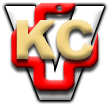 